Приложение  2 к постановлению администрации Тулунского городского поселенияот «       » __________2020 г     №_____СХЕМА РАСПОЛОЖЕНИЯ  ГРАНИЦ  ПУБЛИЧНОГО СЕРВИТУТАПлощадь испрашиваемого публичного сервитута в границах населенного пункта г. Тулун, на землях, государственная собственность на которые не разграничена, расположенных в кадастровом квартале 38:30:011901, 295 кв. м.Площадь испрашиваемого публичного сервитута в границах населенного пункта г. Тулун, на землях, государственная собственность на которые не разграничена, расположенных в кадастровом квартале 38:30:011901, 295 кв. м.Площадь испрашиваемого публичного сервитута в границах населенного пункта г. Тулун, на землях, государственная собственность на которые не разграничена, расположенных в кадастровом квартале 38:30:011901, 295 кв. м.Обозначение характерных точек границКоординаты, мКоординаты, мОбозначение характерных точек границXY123:Зона1634047.782287410.41н1633975.542287395.24н2633976.372287391.33н3634048.602287406.49н4634047.782287410.41н1634047.782287410.41Система координат МСК-38, зона 2Система координат МСК-38, зона 2Система координат МСК-38, зона 2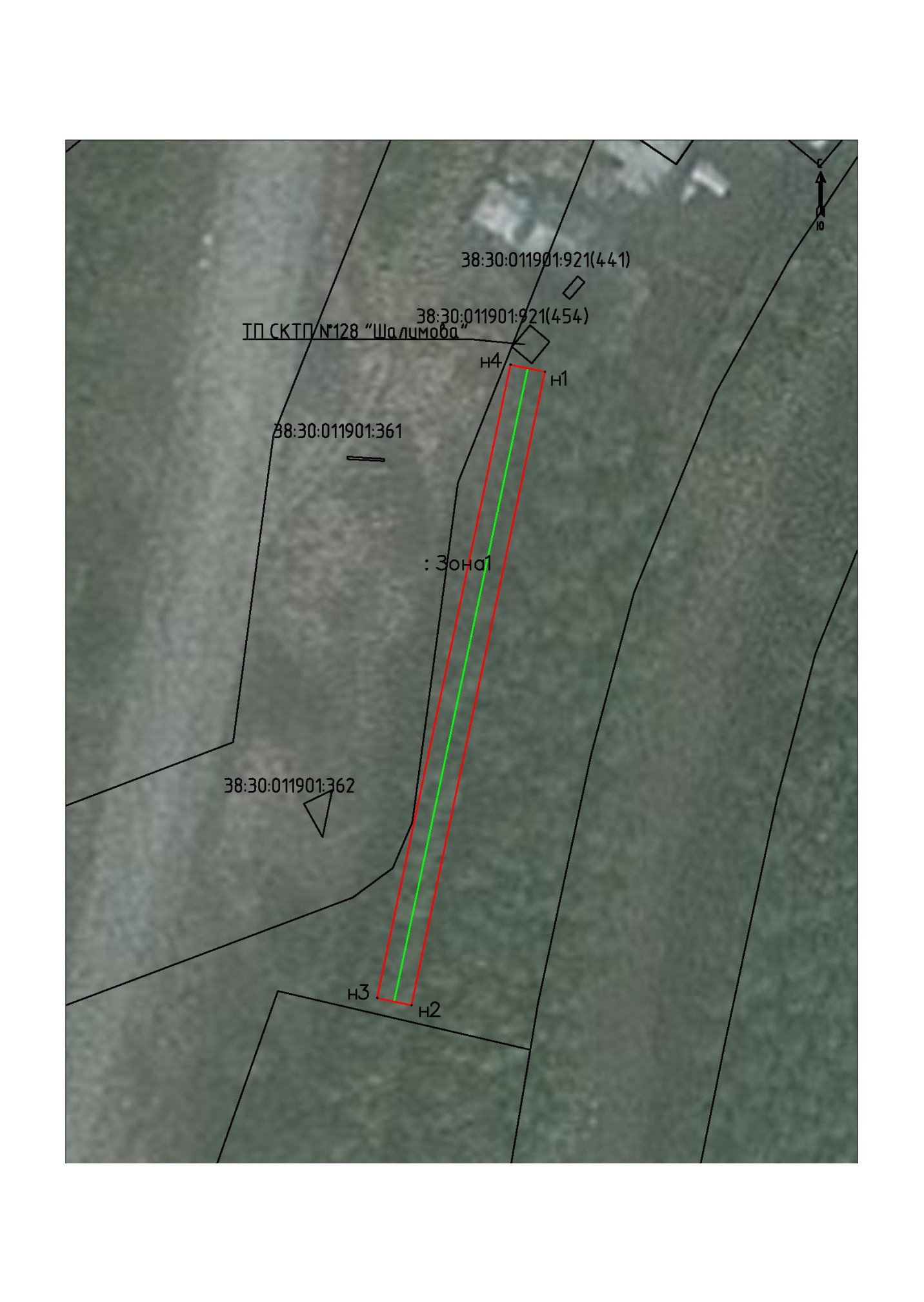 Масштаб 1:500Масштаб 1:500Условные обозначения:Условные обозначения::Зона1- обозначение образуемого земельного участка для  публичного сервитута- образуемая граница публичного сервитута- планируемое размещение сооружения, объект электросетевого хозяйства - существующая часть границы, имеющаяся в ЕГРН, сведения о которой достаточны для определения ее местоположениян1- обозначение характерной точки образуемой границы публичного сервитута